                                                                  August 21, 2019																											May 30, 2017	IN REPLY PLEASE REFER TO OUR FILE NUMBER                                                                                                             A-2013-2394195                                                                                                          A-2011-2234410ENGIE INSIGHT SERVICES INCDONNA WASSON1313 N. ATLANTIC ST SUITE 5000SPOKANE WA 99201-2330Dear Sir/ Madam:		We are returning your Letter advising change of Officers and Directors  to you because we must have an original signature on the filing in order to process it.  Please sign in ink as indicated by the tab stating ‘Sign Here’, then return to the address listed at the top of this letter within 20 days. Once we receive your Response, we will be able to process as needed.  If you do not return within 20 days your filing will be returned and considered unfiled.Thank you for your attention to this matter.								Very truly yours,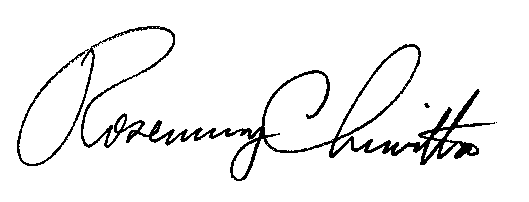                                                                        Rosemary Chiavetta								SecretaryEnclosures       Jbs      Note : Please return this letter with requested information 																															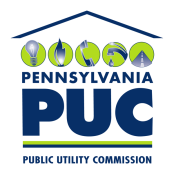  PUBLIC UTILITY COMMISSION400 NORTH STREET, HARRISBURG, PA 17120 PUBLIC UTILITY COMMISSION400 NORTH STREET, HARRISBURG, PA 17120